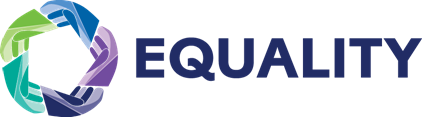 Name:                   		      					Date:Class:									ECSDo Now: Write a definition for each of the following parts of the story mountain:Exposition- ________________________________________________________________Rising Action- ______________________________________________________________Climax- ___________________________________________________________________Falling Action- ______________________________________________________________Resolution- ______________________________________________________________A Useless LifeA farmer got so old that he couldn’t work the fields anymore. So he would spend the day just sitting on the porch. His son, still working the farm, would look up from time to time and see his father sitting there.“He’s of no use any more,” the son thought to himself, “he doesn’t do anything!” One day the son got so frustrated by this, that he built a wood coffin, dragged it over to the porch, and told his father to get in.Without saying anything, the father climbed inside. After closing the lid, the son dragged the coffin to the edge of the farm where there was a high cliff.As he approached the drop, he heard a light tapping on the lid from inside the coffin. He opened it up. Still lying there peacefully, the father looked up at his son. “I know you are going to throw me over the cliff, but before you do, may I suggest something?” “What is it?” replied the son. “Throw me over the cliff, if you like,” said the father, “but save this good wood coffin. Your children might need to use it.”What is the Theme/Lesson of this fable?__________________________________________________________________________________________________________________________________________________________Working Very HardA martial arts student went to his teacher and said earnestly, “I am devoted to studying your martial system. How long will it take me to master it.”The teacher’s reply was casual, “Ten years.” Impatiently, the student answered, “But I want to master it faster than that. I will work very hard. I will practice everyday, ten or more hours a day if I have to. How long will it take then?”The teacher thought for a moment, “20 years.”What is the Theme/Lesson of this fable?__________________________________________________________________________________________________________________________________________________________Buddha's Advice to Calm a Disturbed MindOnce Buddha was walking from one town to another town with a few of his followers.. This was in the initial days. While they were traveling, they happened to pass a lake. They stopped there and Buddha told one of his disciples, "I am thirsty. Do get me some water from that lake there."

The disciple walked up to the lake. When he reached it, he noticed that right at that moment, a bullock cart started crossing through the lake. As a result, the water became very muddy, very turbid. The disciple thought, "How can I give this muddy water to Buddha to drink!"

So he came back and told Buddha, "The water in there is very muddy. I don't think it is fit to drink." After about half an hour, again Buddha asked the same disciple to go back to the lake and get him some water to drink. The disciple obediently went back to the lake.

This time too he found that the lake was muddy. He returned and informed Buddha about the same. After sometime, again Buddha asked the same disciple to go back. The disciple reached the lake to find the lake absolutely clean and clear with pure water in it. The mud had settled down and the water above it looked fit to be had. So he collected some water in a pot and brought it to Buddha.

Buddha looked at the water, and then he looked up at the disciple and said," See what you did to make the water clean. You let it be ... . and the mud settled down on its own - and you got clear water. Your mind is also like that! When it is disturbed, just let it be. Give it a little time. It will settle down on its own. You don't have to put in any effort to calm it down. It will happen. It is effortless." What is the Theme/Lesson of this fable?__________________________________________________________________________________________________________________________________________________________Exit Ticket: What do these three stories have in common? What do they tell you about the Buddhist religion?____________________________________________________________________________________________________________________________________________________________________________________________________________________________________________________________________________________________________________________